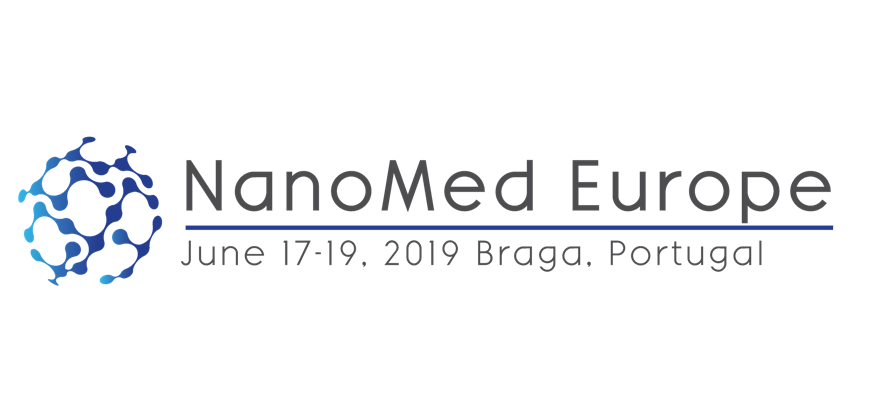 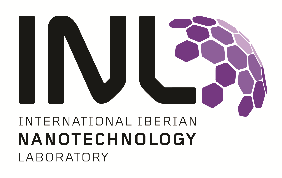 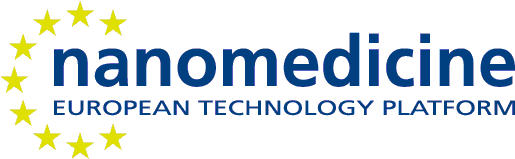 NME19 Abstract Submission GuidelinesSubmission Closing Date: 10th May 2019 Notification by the Committee: 20th May 2019Abstracts for oral presentations (10-15 minutes), posters (display and explain) can now be submitted via the Registration platform by clicking herePresentation TypesAuthors must indicate if they wish for their abstract to be accepted as an ‘Oral Presentation’, or a ‘Poster’. SessionsAuthors must choose and indicate the session they are submitting the abstract for. General recommendations for the format of the abstractThe abstract should be typewritten for A4 format paper, maximum one page for all contributions. (Abstracts should be max. 2500 characters including spaces). • Margins: Top and Bottom: 2.5 cm; Left and Right: 1.5 cm. Gutter: 1 cm. Please respect the margins.• Paragraphs: Single line spacing. Justified (straight-edged) on both left and right.• Font: Arial. Title: 14 pt, Bold, centered. Authors names: 11 pt, Normal, align left. Affiliations: 11pt, align left. E-mail: 11 pt, Normal, align left. Main text: 11 pt, justified. • Figures and Photos: Abstract may include figures and photographs. A caption should be attached to each figure. Caption style: Fig. 1. Your text, Arial 8pt. Width should be less than 80mm and 160mm respectively.• Acknowledgements: Arial, 11 pt, Italic. After the main text and before the references (separated by empty lines).• References: Arial, 10 pt. Cite references using square brackets [1-4]. Examples of the format to be used are given below. [1]	A. Author, B. Author, and C. Author, Journal, Volume, Page (Year).[2]	A. Author, Title of Book, Publisher, City (Year).[3]	A. Author and B. Author, Conference, Dates, City, Country, Page (Year).There is no fee for submission of an abstract, but if you do not register by the deadline of June 10th 2019, the abstract will not appear in the programme.SubmissionCheck all the details of your abstract prior to submission. Please submit the abstract in pdf format only. You may submit more than one abstract.